MINISTRY OF EDUCATION AND SCIENCE OF UKRAINEV.I. VERNADSKY TAURIDA NATIONAL UNIVERSITYACCESS TO EDUCATION FOR STUDENTS WITH SPECIAL EDUCATIONAL NEEDSV.I. Vernadsky Taurida National University acknowledges its priority to ensure equal access to quality education for all members of society, in particular people with disabilities, through the implementation of a policy of equal opportunities.To ensure equal access for such students, a system of educational support is introduced to the university, including the latest educational technologies, special support methods and adaptive technical means.The basis for obtaining higher education is the state educational standards that are mandatory for all students regardless of their state of health. Only with this approach graduates with disabilities as professionals can be competitive in the labor market. Taking students with disabilities as equal, they are subject to the same requirements from the University as to other students, but provide the necessary support according to their educational needs.The main objectives of our program to meet the needs of people with disabilities are: ensuring the constitutional rights of people with disabilities for vocational guidance, education, vocational training; wide promotion of integration of people with disabilities into society; creation of favorable conditions for physical, mental and spiritual development of persons with disabilities, provision of their legal and social protection; TNU seeks to provide adequate access and support services designed to meet the needs of people with different forms of disability.Applicants with disability of the first and second groups when passing the external exams are enrolled for studying in the chosen specialty in a special way (if training in this specialty can not harm them due to their health status).Equal access to education is provided in accordance with the educational needs of students.At the accession stage, the state of health of the entrant is clarified, the needs in special technical means and in the trainee support are clarified.Upon admission, the student is appointed by the appropriate department of student self-government from the number of students of the respective academic group.We strive to provide full architectural barrier-free access and to provide volunteers assistance for movement within the university, delivery of books from the library.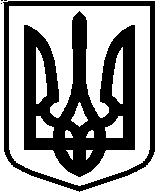 